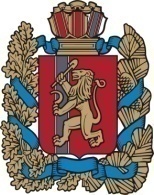 Красноярский крайНовосёловский районАдминистрация Чулымского сельсоветаПОСТАНОВЛЕНИЕ« 15 » августа 2017                    п. Чулым                                       №  72Об уточнении разрешенногоиспользования земельного участкаВ соответствии с Земельным кодексом Российской Федерации от 25.10.2001 № 136-ФЗ, статьей 3.3 Федерального закона от 25.10.2001 № 137-ФЗ «О введение в действие Земельного кодекса Российской Федерации», Приказом Минэкономразвития РФ от 01.09.2014 № 540 «Об утверждении классификатора видов разрешенного использования земельных участков»,  Уставом Чулымского сельсовета Новоселовского района Красноярского краяПОСТАНОВЛЯЮ:1. Уточнить разрешенное использование земельного участка с кадастровым номером 24:29:0301002:457 из земель сельскохозяйственного назначения, по адресу: Красноярский край, Новоселовский район, урочище «На лугу», контур № 55, площадью 61 300,00 кв. м: формулировку разрешенного использования «Для сельскохозяйственного производства» заменить формулировкой «скотоводство (сенокошение)».2. Контроль за исполнением постановления оставляю за собой.3. Постановление вступает в силу со дня подписания.Глава сельсовета                                                                               В.Н. Летников